提醒的話：1. 請同學詳細填寫，這樣老師較好做統整，學弟妹也較清楚你提供的意見，謝謝！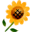 2. 甄選學校、科系請填全名；甄選方式與過程內容書寫不夠請續寫背面。         3. 可直接上輔導處網站https://sites.google.com/a/yphs.tw/yphsc/「甄選入學」區下載本表格，    以電子檔郵寄至yphs316@gmail.com信箱，感謝你！　　　　　              甄選學校甄選學校中原大學中原大學中原大學中原大學甄選學系甄選學系生物醫學工程學系生物醫學工程學系學生學測分數國英數社自總■大學個人申請□科技校院申請入學□軍事校院■大學個人申請□科技校院申請入學□軍事校院■大學個人申請□科技校院申請入學□軍事校院■正取□備取□未錄取■正取□備取□未錄取學測分數1199131254■大學個人申請□科技校院申請入學□軍事校院■大學個人申請□科技校院申請入學□軍事校院■大學個人申請□科技校院申請入學□軍事校院■正取□備取□未錄取■正取□備取□未錄取甄選方式與過程■面試佔(   40 　%)一、形式：（教授：學生）人數=（  3：1　），方式：     個人面試(站著)                      二、題目：1.自介(3分鐘)有些人會用PPT做自介，但要先傳檔案過去2.從備審、自介中問3.有什麼問題問教授4.還報了什麼系，會選什麼?■備審資料佔(   20  %)   或  □術科實作佔(     %)  或  □筆試佔(     %)■其他佔(   40  %)請註明其他方式，如：小論文英x1 自x2數x2■面試佔(   40 　%)一、形式：（教授：學生）人數=（  3：1　），方式：     個人面試(站著)                      二、題目：1.自介(3分鐘)有些人會用PPT做自介，但要先傳檔案過去2.從備審、自介中問3.有什麼問題問教授4.還報了什麼系，會選什麼?■備審資料佔(   20  %)   或  □術科實作佔(     %)  或  □筆試佔(     %)■其他佔(   40  %)請註明其他方式，如：小論文英x1 自x2數x2■面試佔(   40 　%)一、形式：（教授：學生）人數=（  3：1　），方式：     個人面試(站著)                      二、題目：1.自介(3分鐘)有些人會用PPT做自介，但要先傳檔案過去2.從備審、自介中問3.有什麼問題問教授4.還報了什麼系，會選什麼?■備審資料佔(   20  %)   或  □術科實作佔(     %)  或  □筆試佔(     %)■其他佔(   40  %)請註明其他方式，如：小論文英x1 自x2數x2■面試佔(   40 　%)一、形式：（教授：學生）人數=（  3：1　），方式：     個人面試(站著)                      二、題目：1.自介(3分鐘)有些人會用PPT做自介，但要先傳檔案過去2.從備審、自介中問3.有什麼問題問教授4.還報了什麼系，會選什麼?■備審資料佔(   20  %)   或  □術科實作佔(     %)  或  □筆試佔(     %)■其他佔(   40  %)請註明其他方式，如：小論文英x1 自x2數x2■面試佔(   40 　%)一、形式：（教授：學生）人數=（  3：1　），方式：     個人面試(站著)                      二、題目：1.自介(3分鐘)有些人會用PPT做自介，但要先傳檔案過去2.從備審、自介中問3.有什麼問題問教授4.還報了什麼系，會選什麼?■備審資料佔(   20  %)   或  □術科實作佔(     %)  或  □筆試佔(     %)■其他佔(   40  %)請註明其他方式，如：小論文英x1 自x2數x2■面試佔(   40 　%)一、形式：（教授：學生）人數=（  3：1　），方式：     個人面試(站著)                      二、題目：1.自介(3分鐘)有些人會用PPT做自介，但要先傳檔案過去2.從備審、自介中問3.有什麼問題問教授4.還報了什麼系，會選什麼?■備審資料佔(   20  %)   或  □術科實作佔(     %)  或  □筆試佔(     %)■其他佔(   40  %)請註明其他方式，如：小論文英x1 自x2數x2■面試佔(   40 　%)一、形式：（教授：學生）人數=（  3：1　），方式：     個人面試(站著)                      二、題目：1.自介(3分鐘)有些人會用PPT做自介，但要先傳檔案過去2.從備審、自介中問3.有什麼問題問教授4.還報了什麼系，會選什麼?■備審資料佔(   20  %)   或  □術科實作佔(     %)  或  □筆試佔(     %)■其他佔(   40  %)請註明其他方式，如：小論文英x1 自x2數x2■面試佔(   40 　%)一、形式：（教授：學生）人數=（  3：1　），方式：     個人面試(站著)                      二、題目：1.自介(3分鐘)有些人會用PPT做自介，但要先傳檔案過去2.從備審、自介中問3.有什麼問題問教授4.還報了什麼系，會選什麼?■備審資料佔(   20  %)   或  □術科實作佔(     %)  或  □筆試佔(     %)■其他佔(   40  %)請註明其他方式，如：小論文英x1 自x2數x2■面試佔(   40 　%)一、形式：（教授：學生）人數=（  3：1　），方式：     個人面試(站著)                      二、題目：1.自介(3分鐘)有些人會用PPT做自介，但要先傳檔案過去2.從備審、自介中問3.有什麼問題問教授4.還報了什麼系，會選什麼?■備審資料佔(   20  %)   或  □術科實作佔(     %)  或  □筆試佔(     %)■其他佔(   40  %)請註明其他方式，如：小論文英x1 自x2數x2■面試佔(   40 　%)一、形式：（教授：學生）人數=（  3：1　），方式：     個人面試(站著)                      二、題目：1.自介(3分鐘)有些人會用PPT做自介，但要先傳檔案過去2.從備審、自介中問3.有什麼問題問教授4.還報了什麼系，會選什麼?■備審資料佔(   20  %)   或  □術科實作佔(     %)  或  □筆試佔(     %)■其他佔(   40  %)請註明其他方式，如：小論文英x1 自x2數x2■面試佔(   40 　%)一、形式：（教授：學生）人數=（  3：1　），方式：     個人面試(站著)                      二、題目：1.自介(3分鐘)有些人會用PPT做自介，但要先傳檔案過去2.從備審、自介中問3.有什麼問題問教授4.還報了什麼系，會選什麼?■備審資料佔(   20  %)   或  □術科實作佔(     %)  或  □筆試佔(     %)■其他佔(   40  %)請註明其他方式，如：小論文英x1 自x2數x2心得與建議◎備審資料製作建議：  做豐富，圖文並茂，教授比較想翻◎整體準備方向與建議：   不會問很專業的題目，很像聊天，問興趣、專長……之類的◎備審資料製作建議：  做豐富，圖文並茂，教授比較想翻◎整體準備方向與建議：   不會問很專業的題目，很像聊天，問興趣、專長……之類的◎備審資料製作建議：  做豐富，圖文並茂，教授比較想翻◎整體準備方向與建議：   不會問很專業的題目，很像聊天，問興趣、專長……之類的◎備審資料製作建議：  做豐富，圖文並茂，教授比較想翻◎整體準備方向與建議：   不會問很專業的題目，很像聊天，問興趣、專長……之類的◎備審資料製作建議：  做豐富，圖文並茂，教授比較想翻◎整體準備方向與建議：   不會問很專業的題目，很像聊天，問興趣、專長……之類的◎備審資料製作建議：  做豐富，圖文並茂，教授比較想翻◎整體準備方向與建議：   不會問很專業的題目，很像聊天，問興趣、專長……之類的◎備審資料製作建議：  做豐富，圖文並茂，教授比較想翻◎整體準備方向與建議：   不會問很專業的題目，很像聊天，問興趣、專長……之類的◎備審資料製作建議：  做豐富，圖文並茂，教授比較想翻◎整體準備方向與建議：   不會問很專業的題目，很像聊天，問興趣、專長……之類的◎備審資料製作建議：  做豐富，圖文並茂，教授比較想翻◎整體準備方向與建議：   不會問很專業的題目，很像聊天，問興趣、專長……之類的◎備審資料製作建議：  做豐富，圖文並茂，教授比較想翻◎整體準備方向與建議：   不會問很專業的題目，很像聊天，問興趣、專長……之類的◎備審資料製作建議：  做豐富，圖文並茂，教授比較想翻◎整體準備方向與建議：   不會問很專業的題目，很像聊天，問興趣、專長……之類的E-mail手機